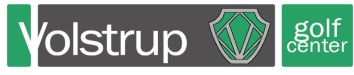 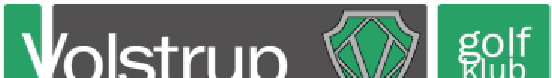 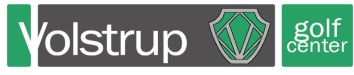 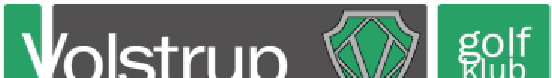  1Generalforsamling i Volstrup Golfklub søndag den 24. Marts 2024 kl. 900Kære medlemmer.Velkommen til Generalforsamling i Volstrup Golfklub. Dejligt at se jer alle denne tidlige søndag morgen. Håber i alle har fået lidt mad og drikke. Jeg vil i min beretning som sædvanligt komme ind på, hvad der er sketi vores klub og Center i det forløbne år og også kigge lidt ind i fremtiden. Året 2023 blev rent vejrmæssigt lidt af en blandet affære. Ifølge DMI var 2023 det vådeste og niende varmeste år siden 1874. Året startede våd, så kom maj med tørke, sommeren blev meget svingende, efteråret vådt. Storme og blæst var der også en del af. Heldigvis har vi vores indendørscenter hvor der er garanteret 20 grader og ingen blæst. Volstrup kan virkelig være stolt over dette center . Dette er et stort aktiv. Centeret blev endnu engang opgraderet, så det stod super klar til sæsonen 2023-2024. Vdr. Medlemmer så  havde vi fremgang af medlemmer i 2023. Vi nåede det magiske tal 700 og lidt mere til. Vi har aldrig i Volstrup golfklubs historie været over 700 medlemmer. Super flot.   Pr. 31.dec var medlemstallet på i alt 668 medlemmer.  Børn 0-12 år 9 stk.Junior 13-18 år 27 stk.Ungdom 19-25 år 32 stk.Ungsenior 26-35 år 41 stk.Senior 559 stk.  Vi håber at vi i løbet af året kommer over de 700 medlemmer igen og at dette tal som minimum bliver normen for Volstrup Golfklub. På landsplan har Dansk Golf Union 185 klubber opgjort pr. 30. september 2023. Der er 163024 aktive medlemmer og 7214 passive medlemmer.  ØKONOMI:Året blev ikke blot et godt og aktivt sportslig år for golfen i Volstrup.Det blev det også på det økonomiske område.Vi har i årets løb stort set været i stand til at imødekomme ethvertøkonomisk ønske fra alle klubbens udvalg, og det har været en stortilfredsstillelse for bestyrelsen, at der har været tilstrækkeligt medpenge til at klare de sportslige udfordringer på et fornuftigt og seriøstniveau. Dårlig økonomi gør frivilligt arbejde surt, og det er vi heldigvis forskånet fori Volstrup Golfklub.Elmo vil lige om lidt komme ind på de enkelte punkter i regnskabet.Udvalgene:Begynderudvalget:40 begyndere startede op i løbet af første halvår 2023 (heraf blev 34 indmeldt i klubben). For første gang startede en del af de nye i indendørscentret fra og med januar måned og fik god begyndertræning der, så de kunne bestå baneprøven, lige så snart græs og lys var klar, og dermed få en god lang første sæson. I efteråret blev 20 begyndere færdige, og 19 af dem indmeldt i klubben. Alt i alt var 2023 en rigtig fin sæson med 60 begyndere - flere end vi har set i mange år.Begynderudvalget har i 2023 også afholdt gensynsturnering for alle nye golfere fra 2022. Det skete i april måned og var en 9-hulsturnering, hvor de nye medlemmer fik banket lidt rust af oven på vinteren og fik mødt andre nye kendte og ukendte golfere til en god gang hygge og netværksdannelse. Dette koncept bliver gentaget i 2024, og udvalget håber, at vi på den måde kan bidrage til at fastholde medlemmer i Volstrup golfklub.Begynderudvalget har også deltaget i golfens Dag. Vi er også tilmeldt Golfens Dag her i 2024. Det bliver den 14. April Vi ser frem til begynderarbejdet i den kommende sæson og også samarbejdet med græshoppekomitéen, som gør et fantastisk stykke arbejde omkring fastholdelse af de nye medlemmer. Også tak til Jesper træner og til Ricky for begyndersamarbejdet. Til sidst Tusind tak til vores arbejdsomme og trofaste kaninførere. Uden dem kunne begynderarbejdet absolut ikke lade sig at gøre. Græshopperne fortæller at dehar haft en forrygende sæson, med en fantastisk opbakning. Der har været en gennemsnitlig deltagelse af 15 spillere pr gang. Som noget nyt havde vi valgt at arrangere en "midtvejsturnering", som afslutning på forårssæsonen. Der var ikke mindre end 28 der deltog i en runde foursome - dagen blev rundet af med en god og hyggelig gang fællesspisning.Vi starter igen onsdag den 3. april 2024 kl. 17.00 (for dem der kan) - ellers kl. 17.15.THOR udvalgetÅret 2023 har været et godt år for Thorudvalget. Der har været rigtig god deltagelse i vores weekend turneringer, men deltagerantal til klubaften er faldende. Årsagen til det faldende tal til klubaften, er nok at vores ældre medlemmer spiller i dagtimerne og antallet af nye spillere ikke helt kan matche antallet. Dog skal det nævnes at der kommer mange nye til klubaften. Rekrutteringen gennem Græshopperne er meget positiv og det ser ud til de fastholdes til klubaften. Thorudvalget starter den nye sæson med åbningsturnering den 1. April 2024. Der er lagt op til nye turneringsformer og anderledes turneringer i den nye sæson. Men der bliver også plads til gamle kendinge som Slaget om Volstrup, Ryders Cup etc. Støt op om Thorudvalget og deres aktiviteter.  Turneringsplanen er lagt på golfbox.Juniorafdelingen:I juniorafd. Har Jesper og Vicky virkelig kæmpet en kamp og lavet et stort stykke arbejde.De største juniorer deltog i Danmarksturneringen.  Vi er meget udfordret på juniorafd. Vi har de sidste år forgæves prøvet, at få et juniorudvalg  stablet på benene, men det er desværre ikke lykkes. Vi håber på at dette komme til at ske i 2024. Håber der nogle forældre der har tid og lyst til at deltage. Mogens Flugel og Birthe Kjeldsen har taget bolden op og vil hjælpe Jesper med juniortræningen. Tusind tak for dette. Håber dette giver andre lyst til at gøre en indsats i et forhåbentligt nyt udvalg. Rekrutterings og fastholdelse udvalget har også været aktive i 2023 og arbejder med forskellige tiltag der skal skaffe nye medlemmer og ikke mindst fastholde dem vi har. De kæmper videre i 2024.Eagles har også været på banen i 2023Vi har været 37 medlemmer, spillet 509 runder slået 45810 slag + div. prøvesving.Har spillet en gennemgående turnering, hvor de bedste 8 runders netto score er tællende,Christian Jensen blev en sikker nr. 1 med 544 slag.Mikkel Pii har lavet hole in one.Carsten Oddershede, Lars Garsdal, Erik Pedersen, har lavet Eagle.Det bedste bruttoscore kort, over hele sæsonen blev lavet af Tue (56 slag).Vi starter 2024 sæsonen lørdag d. 6. april kl. 10.00De Volsomme spiller torsdage om formiddagen i perioden fra starten af april og til slutningen af oktober måned.Det er en hyggeturnering fortrinsvis for pensionister, men alle klubbens medlemmer er velkomne til at spille med.Deltagelse i spillet koster kun kr. 20 og beløbet går ubeskåret til præmier og afslutningsspisning.I sæsonen 2023 var der igen fin opbakning til turneringen med 29 spillede runder og et gennemsnit på 36 spillere pr. runde. I alt spillede 1046 hos de Volsomme i 2023.Der blev betalt kr. 20.920,00 i deltagergebyr og købt præmier mv. for kr. 18.786.Vi starter frisk op igen torsdag den 4. april 2024, og I kan gå ind og læse nærmere i Golfbox under turneringer vedrørende tilmelding og betaling mv.Vi glæder os til en forhåbentlig rigtig god sæson.Dameklubben havde opstart den, 03.04.2023. Afslutning den, 25.09.2023April og september måned har vi spillet 9 huller og Maj, juni, juli og august måned, har vi spillet 18 hullerDen sidste mandag i måneden har vi spillet 9 huller, hvor der har været fællesspisning og præmieuddeling efterfølgendeVi har pga. vejret og Ryder-Cup måttet aflyse i alt 5 gangeGennemsnittet af deltagere pr. gang gennem året, er 9 spillerePga. mange arrangementer om mandagen, har vi valgt at flytte Volstrup pigerne til onsdag eftermiddag med opstart kl. 16.20Klubben vil også få nyt navn til THE BIRDIESLaila og jeg takker for godt samarbejde gennem åreneI kan læse meget mere om THE BIRDIES i GOLF BOX. Tusind tak til Laila for at være med til at starte denne klub.Rejseholdet har også været aktive i sæsonen og taget ud for at besøge vores omegn klubber og også spillet på Volstrup.Volstrup stillede i 2023 med fem hold med i Danmarksturneringen – to af dem rykkede op.Kvinderne var året forinden rykket op i 3. Division, hvor det var forventningen, at der skulle kæmpes for at holde sig i rækken, men de spillede over alt forventning og vandt samtlige matcher i puljen. I det efterfølgende oprykningsspil i Hvide Klit vandt Volstrup over Svendborg og rykkede dermed op i 2. Division.Det bedste herrehold var lige så suveræne i deres pulje i kvalifikationsrækken. Oprykningsspillet blev afviklet som slagspil i Vejle, og der var spænding lige til det sidste. Det endte med, at Volstrup satte sig på lige præcis den sidste oprykningsplads, og de spiller dermed i 5. Division her i den kommende sæson.Seniorholdet spillede mange rigtig tætte opgør i 2023, men der manglede lige det sidste for at hente en sejr. Det fik veteranerne til gengæld i allersidste turneringsweekend, hvor de vandt både lørdag og søndag og dermed sluttede på andenpladsen i puljen. U25 holdet fik en enkelt sejr i løbet af sæsonen og blev nummer tre.I den kommende sæson stiller vi med fire hold i Danmarksturneringen. Udover de to oprykkerhold så er der endnu et rent herrehold i kvalrækken og et mixed veteranhold. Læs mere om Danmarksturnerings holdene på hjemmesiden, hvor der også står lidt om mulighederne for at spille på et af holdene2023 var et godt år for regionsgolf i VolstrupMed 6 hold havde vi rigtig mange spillere i gang4 hold i rækkerne A, B, C og D og 2 hold i Veteran rækken.Alle holdene havde nogle gode matcher - husk det er ikke altid resultatet som tæller. Men hyggen ved at møde andre klubber er altid rart.Linda takker alle kaptajnerne for jeres flotte arbejde.Men B-rækken skal selvfølgelig fremhæves, da de blev landsmestre. Det er ikke sikkert vi kommer til at opleve det igen i Volstrup.Efter mange lige matcher - både i de indledende og især i knald eller fald matcherne, kunne de fejres som landsmestre i Nordvestjysk golfbane.I flere af matcherne var det sidste bold, som var afgørende for vores videre færd.I 2024 har vi igen tilmeldt 6 hold. Vi mangler stadig kaptajner for C og D holdet. Hvis det ikke lykkes at finde dem, kan vi blive nødt til at trække holdene.Man kan evt. være 2 om at dele tjansen, hvis man er lidt usikker på arbejdet, som faktisk kun er at stille hold til hver match.Husk at tilmelde jer på GolfBox.Hvis der er spørgsmål til Regionsgolf kontakt Ricky eller Linda.Volsom simulatorI løbet af 20 torsdage har Volsomme simulanter  været verden rundt og spillet spændende og berømte baner. Omkring halvdelen af ”De udendørs Volsomme” har været en tur i simulatoren, hvor vi har været op til 26 deltagere.Det har været nogle hyggelige torsdage med spændende turneringer og konkurrencer: Tættest på flaget i 1, 2 og 3 slag, længste drive og første ”Hole Out” – nu skal sommeren bare overstås😉siger de så vi kan komme ind igenBaneudvalg hører ind under centeret, men jeg vil ikke undlade at nævne dette. Baneudvalget gør et stort stykke arbejde som kommer både medlemmer og gæster til gode.Een af Baneudvalgets vigtigste opgaver er at organisere det frivillige arbejde på banen.Som noget nyt blev der i 2023 oprettet et Rullehold, der i samarbejde med greenkeeper ruller greens 3 gange om ugen (tidligere kun én gang). Vi håber med tiltaget at greens bliver en anelse hurtigere, får nogenlunde samme hastighed alle ugens dage og bliver mere jævne, så bolden får et bedre rul.Som sidegevinst, viser erfaringer fra andre baner, at svampeangreb reduceres.Ud over Rulleholdet har vi:Flagholdet (flaget flyttes nu to gange om ugen), Bunkersholdet, Klippeholdet, Turfholdet og Greene-biderne – og et hold til reparation af teesteder er på trapperne.Herudover udfører de frivillige adskillige ad hoc opgaver, fx: 100 nye stærekasser, opsætning af hegn, udskifte pæle, renovering af bunkerskanter, klippe/opstamme træer, rengøre skilte med mere.Baneudvalget står for det årlige arrangement for frivillige med turnering og efterfølgende spisning og har (indtil nu?) haft ansvaret for lokalregleSå vil jeg gerne på klubbens vegne uddele ros til vores dygtigegreenkeepere. De gør et rigtig godt dtykke arbejdeDet kan de godt være stolte af.Husk at rose dem, når I ser dem på banen.Til slut vil jeg gerne sige tak til hele staben her i Golf Centret for etgodt samarbejde med klubben og de fælles arrangementer, som vi hari løbet af året.Både Center og klub har jo en fælles interesse i, at de gæster derkommer her føler sig velkomne og får en god betjening.Jeg tror på, at vores koncept her er det rigtige. Folk vil have godeoplevelser, og det kan de få her.Tak til alle udvalg og deres medlemmer for indsatsen i 2023Så mangler jeg bare at takke alle dem, som jeg ikke har nævnt, mensom alligevel har hjulpet til i løbet af året.Tak til udvalgsformænd og bestyrelse for et godt samarbejde.Tak for Jeres opmærksomhedSusanne Nielsenformand Volstrup Golfklub